       ҠАРАР                                                                                           РЕШЕНИЕ«07» февраль  2022-й                      № 128/32                     «07» февраля  2022г      О  внесении изменений в  Правила землепользования и застройки  сельского поселения Сандугачевский  сельсовет муниципального района Янаульский район Республики Башкортостан в отношении земельного участка 02:54:150101:177 на изменение территориальной зоныВ соответствии со статьями 28, 46 Градостроительного кодекса Российской Федерации, статьей 28 Федерального закона от 6 октября 2003 года № 131-ФЗ «Об общих принципах организации  местного самоуправления в Российской Федерации», статьей 11 Устава сельского поселения Сандугачевский  сельсовет муниципального района Янаульский район Республики Башкортостан, Положением о порядке организации и проведения публичных слушаний в сфере градостроительной деятельности на территории муниципального района Янаульский район, утверждённым решением Совета муниципального района Янаульский район от 29 июля 2011 года № 467/36, в целях соблюдения прав человека на благоприятные условия жизнедеятельности, прав и законных интересов правообладателей земельных участков и объектов капитального строительства, Совет сельского поселения Сандугачевский сельсовет муниципального района Янаульский район Республики Башкортостан РЕШИЛ:Внести изменение в карту градостроительного зонирования в составе Правил землепользования и застройки сельского поселения Сандугачевский сельсовет муниципального района Янаульский район Республики Башкортостан утвержденный № 86/21 от 27.04.2017г. в части изменения территориальной зоны «специального назначения» на «производственную» зону с кадастровым номером  02:54:150101:177.     2. Обнародовать настоящее решение на информационном стенде сельского поселения Сандугачевский сельсовет муниципального района Янаульский район  Республики Башкортостан по адресу: 452812, Республика Башкортостан, Янаульский район, с. Сандугач, ул.К.Садретдинова, д.5  и разместить  на официальном сайте сельского поселения http://sp-sandugach.ru/.Главасельского поселения                                                                    Т.Ш.КуснияровБАШҠОРТОСТАН РЕСПУБЛИКАҺЫЯҢАУЫЛ  РАЙОНЫ МУНИЦИПАЛЬ РАЙОНЫНЫҢҺАНДУFАС  АУЫЛ СОВЕТЫ АУЫЛ БИЛӘМӘҺЕСОВЕТЫ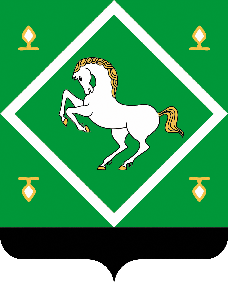 СОВЕТсельского поселения сандугачевский сельсовет МУНИЦИПАЛЬНОГО  районаЯНАУЛЬСКИЙ РАЙОН РеспубликИ Башкортостан 